                                                                    ПОСТАНОВЛЕНИЕ                                     Главы муниципального образования    «Натырбовское сельское поселение»« 8 » августа   2018г.                                    №  44                                          с.НатырбовоОб утверждении дизайн – проекта и визуального перечня образцов элементов благоустройства предполагаемых к размещению на общественной территории в МО «Натырбовское сельское поселение»В соответствии со статьей 179 Бюджетного кодекса Российской Федерации, Федеральным законом от 06.10.2003 года №131-ФЗ «Об общих принципах организации местного самоуправления в Российской Федерации», Постановлением Правительства РФ от30.12.2017 № 1710  Методическими рекомендациями Министерства строительства и жилищно-коммунального хозяйства Российской Федерации «По подготовке государственных (муниципальных) программ «Формирование современной городской среды» в рамках реализации приоритетного проекта «Формирование комфортной городской среды»ПОСТАНОВЛЯЮ:Утвердить прилагаемый дизайн – проект благоустройства общественной территории парковой зоны с. Натырбово.Утвердить прилагаемый визуализированный перечень образцов элементов благоустройства, предполагаемых к размещению на общественных территориях в МО «Натырбовское сельское поселение» (приложение к муниципальной программе «Формирование комфортной городской среды в МО «Натырбовское сельское поселение» на 2018-2022 год).Контроль за исполнением данного постановления оставляю за собой.Настоящее Постановление  обнародовать на информационном стенде в администрации  поселения  и разместить  на  официальном сайте администрации в сети  Интернет  по  адресу: //adm-natyrbovo.ru//Постановление вступает в силу со дня его обнародования.Глава муниципального образования«Натырбовское сельское поселение» 				Н.В. КасицынаУРЫСЫЕ ФЕДЕРАЦИЕАДЫГЭ РЕСПУБЛИКМУНИЦИПАЛЬНЭ  ГЪЭПСЫКIЭ ЗИIЭ «НАТЫРБЫЕ  КЪОДЖЭ ПСЭУПI»385434 с. Натырбово,ул. Советская № 52тел./факс 9-76-69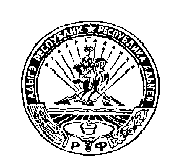 РОССИЙСКАЯ ФЕДЕРАЦИЯРЕСПУБЛИКА АДЫГЕЯМУНИЦИПАЛЬНОЕ ОБРАЗОВАНИЕ«НАТЫРБОВСКОЕ СЕЛЬСКОЕ ПОСЕЛЕНИЕ»385434 с. Натырбово, ул. Советская № 52тел./факс 9-76-69